協同組合　コーポレートハイウェイ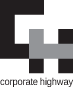 （別途証明書類が必要となります。）犯罪収益移転防止法により、カードお申し込みの際、法人登記簿謄本等に加えて、申込担当者の本人確認書類の　提出による本人確認が義務付けられております。別添用紙に記載しておりますので、ご参照の上必要書類をご準備頂きお申込み下さいますようお願い申し上げます。管理御担当者名：                    預りＧ№組合員№申込年月日２０          年          月          日２０          年          月          日２０          年          月          日２０          年          月          日２０          年          月          日住所会　　　社　　　名代　　　表　　　者会社名フリガナ（半角カナ３０文字）
※濁点は１文字として下さい会社名漢字顧客1（全角１５文字）会社名漢字顧客2（全角１５文字）住所郵便番号住所フリガナ（半角４５文字）
※濁点は１文字として下さい住所漢字住所1（全角１５文字）住所漢字住所2（全角１５文字）住所漢字住所3（全角１５文字）電話番号市外局番から記入して下さいカード／伝票表示名英数カナ（半角１９文字）
※濁点は１文字として下さい※伝票表示名はカード表示名と同じです。※カード表示名の英字は半角大文字のみとなります。※伝票表示名はカードを利用した際、伝票（レシート）に表示される名称です。※カード表示名の英字は半角大文字のみとなります。※伝票表示名はカードを利用した際、伝票（レシート）に表示される名称です。※カード表示名の英字は半角大文字のみとなります。※伝票表示名はカードを利用した際、伝票（レシート）に表示される名称です。